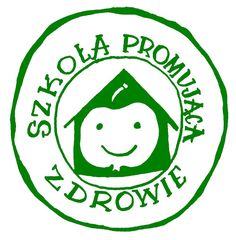  „Znacznie lepiej jest zapobiegać chorobie niż ją leczyć, podobnie jak lepiej jest zawczasu przewidzieć burzę i ratować się przed nią  niż być przez nią porwanym”.									Bernard Ramzzini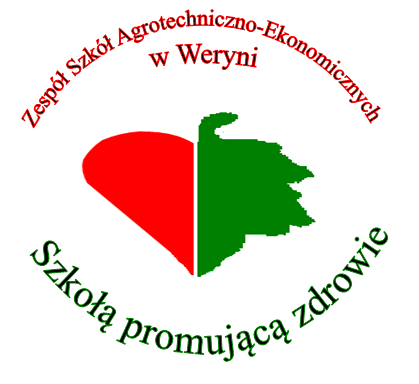 Program Szkoły Promującej ZdrowieZespołu SzkółAgrotechniczno-Ekonomicznych w WeryniWstęp   Szkoła promująca zdrowie to szkoła, która:zapewnia zdrowe środowisko (bezpieczeństwo, możliwość rekreacji),kształtuje poczucie odpowiedzialności wśród młodzieży za zdrowie własne, rodziny i społeczności,zachęca do zdrowego stylu życia,umożliwia uczniom rozwój ich potencjalnych możliwości fizycznych, psychicznych i społecznych oraz wzmacnia poczucie ich własnej wartości,kształtuje dobre relacje międzyludzkie,korzysta z pomocy ośrodków wspierających.Charakterystyka programu
Celem programu Szkoły Promującej Zdrowie  jest stworzenie szkoły  bezpiecznej ,przyjaznej, zapewniającej wszechstronny rozwój. Poprzez szerzenie wiedzy o zdrowiu i podejmowaniu działań  pro-zdrowotnych przez całą społeczność szkolną i lokalną.
Program  wdrożony jest dla  uczniów Zespołu Agrotechniczno –Ekonomicznych w Weryni . Jest dostosowany do potrzeb i problemów naszych uczniów. Dotyczy zagadnień i zagrożeń  występujących w szkole, które mogą zakłócać prawidłowy rozwój młodego człowieka wkraczającego w dorosłe życie.Cel głównyStworzenie szkoły zdrowej , bezpiecznej i przyjaznej, zapewniającej wszechstronny rozwój całej społeczności szkolnej poprzez:promowanie zdrowego stylu życia,stwarzanie okazji do gromadzenia różnych doświadczeń i wiedzy na rzecz zdrowia,zwiększenie aktywności fizycznej wśród młodzieży jako alternatywa siedzącego trybu życia,uświadomienie związku między aktywnością ruchową, a umiejętnością radzenia sobie ze stresem i zapobieganiem chorobom,dbanie o higienę i właściwe nawyki żywieniowe,tworzenie warunków do harmonijnego rozwoju psychoruchowego uczniów naszej szkoły.Cele szczegółowe programu:kształtowanie poczucia odpowiedzialności za zdrowie własne i innych,zwrócenie uwagi uczniów na potrzebę dbania o własne zdrowie: prawidłowe, odżywianie, higienę osobistą, higienę pracy i wypoczynku oraz aktywność ruchową,zapobieganie uzależnieniom .zapewnienie ciekawych form spędzania wolnego czasu oraz rozwijania zainteresowań uczniów,kształtowanie umiejętności dokonywania prawidłowych wyborów życiowych wspierających ich zdrowie psychiczne, fizyczne, społeczne i emocjonalne,propagowanie idei Szkoły Promującej Zdrowie wśród uczniów, nauczycieli i rodziców.Program Szkoła Promująca  Zdrowie obejmuje następujące obszary:Promocja zdrowia poprzez zdrowe odżywianie i aktywność ruchową - rok szkolny 2021/2022Sposoby realizacji programu:rozmowy prowadzone z młodzieżą na lekcjach wychowawczych,warsztaty integrujące i profilaktyczne,organizowanie spotkań z zaproszonymi gośćmi np. z Powiatowej Stacji Sanitarno- Epidemiologicznej, specjalistami, terapeutami,organizowanie konkursów, realizacja programów,tematyczne filmy video, prezentacje multimedialne,plansze, ulotki, foldery,imprezy szkolne, m.in. Dzień Promocji Zdrowia przy współpracy z Samorządem Uczniowskim,organizowanie zajęć wychowania fizycznego, na których uczniowie poznają różne formy aktywnego wypoczynku (nordic walking,  pozalekcyjne zajęcia sportowo- rekreacyjne, gra w badmintona, tenisa stołowego, wyjścia na basen).Środowisko szkołyZespół Szkół Agrotechniczno- Ekonomicznych w Weryni  we wrześniu 2021 roku  liczył  259 uczniów. Nasza szkoła od wielu lat podejmuje działania promującej zdrowie. Edukacja zdrowotna stanowi ważny element  programu wychowawczo- profilaktycznego. Chętnie bierzemy aktywny udział w programach, projektach i kampaniach promujących zdrowy styl życia. Działania te łączą nas z ideą szkół promujących zdrowie. Chcemy szkoły przyjaznej, bezpiecznej, która stwarza warunki do wszechstronnego rozwoju całej społeczności szkolnej i promuje zdrowy styl życia.Diagnoza problemuAnkieta przeprowadzona  wykazała, że zdecydowanie należy skupić się na zdrowym odżywianiu i aktywności ruchowej. Po okresie spędzonym podczas zdalnego nauczania młodzież coraz mniej poświęcała temu uwagi.  Uczniowie bagatelizują konsekwencje wpływu złych nawyków żywieniowych oraz brak aktywności ruchowej.. Wynikiem takiego postępowania jest nadmierne spożywanie niezdrowych produktów żywnościowych, np. chipsów, słodyczy, słodkich napojów gazowanych oraz nieprawidłowe formy spędzania czasu wolnego co skutkuje powstawaniem wad postawy i otyłości.Badana młodzież preferuje bierne spędzanie czasu wolnego – korzystanie z komputera, Internetu, oglądanie telewizji, słuchanie muzyki i spotkania z przyjaciółmi.Właściwe odżywianie stanowi podstawę rozwoju fizycznego i psychicznego  oraz  dobre samopoczucie. Dlatego te właśnie wartości przekazujemy młodzieży i zachęcamy do podejmowania wszystkich działań związanych ze zdrowym stylem życia nawiązując do idei” W  zdrowym  ciele zdrowy duch”Szkolny Zespół ds. Promocji Zdrowia ustalił cel:Mobilizowanie uczniów do zdrowego odżywiania się .Zachęcać  do aktywność fizyczną oraz dbania o swój rozwój.Przyczyny istnienia problemunieświadomość uczniów jak ważną rolę w życiu pełni odżywianie i aktywność fizyczna,brak pozytywnych wzorców ze strony osób dorosłych i rówieśników,nadmierne korzystanie z Internetu (portale społecznościowe, gry), duże koszty uczestnictwa w różnych formach aktywności fizycznej w klubach fitness,powszechna dostępność do różnorodnych form transportu (samochody,  autobusy), eliminująca lub ograniczająca przemieszczanie się pieszo;Proponowane rozwiązania dla usunięcia problemów:Opracowanie przez zespół  nauczycieli ds. Szkoły Promującej Zdrowie  działań promujących zdrowe odżywianie wśród uczniów i rodziców.Otwarcie na stronie internetowej zakładki  Szkoła Promująca Zdrowie w celu bieżącego informowania uczniów i  rodziców na temat działań podejmowanych w szkole i zachęcania do współpracy.Prowadzenie przez cały rok szkolny różnych akcji propagujących zdrowe odżywianie.Angażowanie uczniów do udziału w dodatkowych zajęciach ruchowych organizowanych przez szkołę.Przygotowanie przez uczniów wydarzenia dla całej społeczności z zakresu promocji zdrowego odżywia.Zachęcanie do udziału w zawodach sportowych i zajęciach sportowo- rekreacyjnych.Zespół w składzie:dyrektor szkoły: Zbigniew Bogaczszkolny koordynator promocji zdrowia: Donata Krogulecpedagog szkolny: Iwona Pogodanauczyciele: Małgorzata Laube- Skowrońska, Anna Mytych, Wioletta Majewskaczłonek Rady Rodziców: Zofia Łuszczwoźna Barbara Starzecuczniowie: klasowe zespoły ds. promocji zdrowia na czele z przewodniczącą Samorządu Szkolnego – Ewelina TęczaPlan działań  w zakresie Programu Szkoły Promującej Zdrowie na rok szkolny 2021/22PRIORYTET: Mobilizowanie uczniów do zdrowego odżywiania się .Zachęcać  do aktywność fizyczną oraz dbania o swój rozwój.Ewaluacja programu:Pod koniec roku szkolnego przeprowadzić ankiety w śród uczniów nauczycieli i rodziców w celu wprowadzenia niezbędnych korekt i zmian w programieOpracowała Donata Krogulec, Małgorzata Laube SkowrońskaNazwa działaniaKryterium sukcesuSposób realizacjiTermin realizacjiOsoba odpowiedzialnaSposób sprawdzenia wykonania zadaniaI -  Opracowanie planu pracy w ramach Szkoły Promującej Zdrowie- Nawiązanie współpracy ze wojewódzkim koordynatorem SZPZ-Przypomnienie i zapoznanie nowych członków społeczności szkolnej z  zadaniami SZPZ - zachęcanie do współpracy.                                        Znajomość społeczności szkolnej Programu Szkoły Promującej Zdrowie- Przedstawienie planu działań opracowanego przez  zespół ds. SZPZ.- Kontakt z  wojewódzkim koordynatorem - Pogadanki, zapoznanie z programem uczniów przez wychowawców.wrzesień, październik 2021koordynator, członkowie zespołu ds. SZPZwychowawcy klasplan działańKampania informacyjna -zapoznanie uczniów klas pierwszychi ich rodziców z projektem „SzkołaPromująca Zdrowie”.Znajomość społeczności szkolnej Programu Szkoły Promującej ZdrowiePrzekazanie informacji o programie na  godzinach z wychowawcą,- przygotowanie i prowadzenie strony internetowej  w formie zakładki na szkolnej stronie internetowej. październik2021wychowawcy klaszapisy w dzienniku lekcyjnym,  informacje z realizacji programu, 1. Popularyzacja zdrowego odżywiania. Uczeń zna zdrowe produkty spożywcze, potrafi sporządzać z nich posiłki, zna zasady piramidy żywieniowej.1.Sesja edukacyjna dla młodzieży  - lekcje wychowawcze i  zajęcia WF poświęcone zdrowiu.cały rok szkolnyczerwiec 2022grudzień2021wychowawcy klas,nauczyciele przedmiotów gastronomicznych, pedagog szkolnyZespół ds. SZPZwychowawcy klas , nauczyciele WFwychowawcy klaszapisy w dzienniku lekcyjnym i informacje z realizacji programów, artykuł na stronie szkoły, 1. Popularyzacja zdrowego odżywiania. Uczeń zna zdrowe produkty spożywcze, potrafi sporządzać z nich posiłki, zna zasady piramidy żywieniowej.2.Wskazywanie społeczności szkolnej prawidłowych nawyków żywieniowych oraz uświadamianie zagrożeń  związane z nieprawidłowym odżywianiem,- dbałość o kulturę spożywania posiłków,- dbałość o wygląd zewnętrzny.cały rok szkolnyczerwiec 2022grudzień2021wychowawcy klas,nauczyciele przedmiotów gastronomicznych, pedagog szkolnyZespół ds. SZPZwychowawcy klas , nauczyciele WFwychowawcy klaszapisy w dzienniku lekcyjnym i informacje z realizacji programów, artykuł na stronie szkoły, 1. Popularyzacja zdrowego odżywiania. Uczeń zna zdrowe produkty spożywcze, potrafi sporządzać z nich posiłki, zna zasady piramidy żywieniowej.3. Warsztaty informacyjne na temat zdrowego odżywiania- walka z otyłością, anoreksją, bulimią, - zdrowe racjonale odżywianie- badania BMI,- obliczanie CPM, PPM.cały rok szkolnyczerwiec 2022grudzień2021wychowawcy klas,nauczyciele przedmiotów gastronomicznych, pedagog szkolnyZespół ds. SZPZwychowawcy klas , nauczyciele WFwychowawcy klaszapisy w dzienniku lekcyjnym i informacje z realizacji programów, artykuł na stronie szkoły, 1. Popularyzacja zdrowego odżywiania. Uczeń zna zdrowe produkty spożywcze, potrafi sporządzać z nich posiłki, zna zasady piramidy żywieniowej.4. Konkurs „Diamentowa patelnia”.cały rok szkolnyczerwiec 2022grudzień2021wychowawcy klas,nauczyciele przedmiotów gastronomicznych, pedagog szkolnyZespół ds. SZPZwychowawcy klas , nauczyciele WFwychowawcy klaszapisy w dzienniku lekcyjnym i informacje z realizacji programów, artykuł na stronie szkoły, 1. Popularyzacja zdrowego odżywiania. Uczeń zna zdrowe produkty spożywcze, potrafi sporządzać z nich posiłki, zna zasady piramidy żywieniowej.5 Konkurs plastyczny na najciekawszą piramidę żywieniową.6. Konkurs plastyczny „Żyję świadomie”cały rok szkolnyczerwiec 2022grudzień2021wychowawcy klas,nauczyciele przedmiotów gastronomicznych, pedagog szkolnyZespół ds. SZPZwychowawcy klas , nauczyciele WFwychowawcy klaszapisy w dzienniku lekcyjnym i informacje z realizacji programów, artykuł na stronie szkoły, 1. Popularyzacja zdrowego odżywiania. Uczeń zna zdrowe produkty spożywcze, potrafi sporządzać z nich posiłki, zna zasady piramidy żywieniowej.7. Bufet ze zdrową żywnością - degustacja zdrowych przekąsek przygotowanych przez uczniów kształcących się w zawodach związanych z żywieniem.Dania wigilijne, czyli jak zdrowo przeżyć Święta Bożego Narodzenia. cały rok szkolnyczerwiec 2022grudzień2021wychowawcy klas,nauczyciele przedmiotów gastronomicznych, pedagog szkolnyZespół ds. SZPZwychowawcy klas , nauczyciele WFwychowawcy klaszapisy w dzienniku lekcyjnym i informacje z realizacji programów, artykuł na stronie szkoły, Kształcenie postaw prozdrowotnych i prorodzinnych. Kształtowanie dbałości o zdrowie.Uczeń zna regulaminy i przepisy BHP.Samokontrola zdrowia i rozwoju,bezpieczeństwo w życiu codziennym  zapoznanie uczniów z przepisami BHPi regulaminami pracowni szkolnych.wrzesień 2021 wszyscy nauczycielezapis w e- dziennikuInformacja dotycząca profilaktyki uzależnień.Kształtowanie przyzwyczajeń higieniczno-zdrowotnych.Uczeń jest świadomy zagrożeń i szkodliwości  stosowania używek„Światowy dzień rzucania palenia”, „Światowy dzień bez tytoniu”Informacje na stronie internetowej, omówienie tematyki na zajęciach z wychowawcą, promocja życia wolnego od nałogów.- Propagowanie idei  szczepienia profilaktycznego.- Spotkanie z przedstawicielami: policji, straży pożarnej.31 maja 2022 listopad 2021wrzesień 2021wychowawcy, pedagogwychowawcy klasPedagog szkolnyzapisy w e- dziennikuzapisy w e-dzienniku Higiena pracy umysłowej, radzenie sobie ze stresem.Uczeń zna  i potrafi zastosować techniki relaksacyjne.- lekcje  jak zapamiętywać, uczyć się efektywnie.- Spotkanie z pracownikiem Poradni Psychologiczno-  Pedagogicznej,- lekcje wychowawcze:  Stres jak sobie z nim radzić.-lekcje wychowania  fizycznego  ćwiczenia relaksacyjne.- Realizacja programu dla maturzystów „Stres pod kontrolą”cały rokwychowawcy,nauczyciele wychowania fizycznegoA. Tęcza, K. Gul.zapisy w e- dzienniku Propagowanie honorowego krwiodawstwa.Honorowy dawca krwi wśród młodzieży.Organizacja akcji charytatywnych na terenie szkoły - obchody Światowego Dnia Krwiodawcy.listopad 2021M. Król/klasy III i IV technikuminformacja na stronie internetowej szkoły.Propagowanie racjonalnego spędzania czasu wolnego, udział w zajęciach pozalekcyjnych, organizowanie atrakcyjnych form sportowo wychowawczych.Uczeń wie jak ważna rolę pełni aktywność fizyczna w codziennym życiu, wie jak dostosować ćwiczenia i gdzie aktywnie spędzać czas - zachęcanie i wspieranie wszystkich uczniów do aktywności fizycznej , a w szczególności uczniów z nadwagą,cały rok szkolny 20 21/22cały rokcały roknauczyciele WFnauczyciele WFartykuł i zdjęcia na stronie internetowej szkołyPropagowanie racjonalnego spędzania czasu wolnego, udział w zajęciach pozalekcyjnych, organizowanie atrakcyjnych form sportowo wychowawczych.Uczeń wie jak ważna rolę pełni aktywność fizyczna w codziennym życiu, wie jak dostosować ćwiczenia i gdzie aktywnie spędzać czas - udział uczniów w dodatkowych formach aktywności  sportowych,(np. wycieczki rowerowe spływy kajakowe, łyżwy, narty basen i inne)cały rok szkolny 20 21/22cały rokcały roknauczyciele WFnauczyciele WFartykuł i zdjęcia na stronie internetowej szkołyPropagowanie racjonalnego spędzania czasu wolnego, udział w zajęciach pozalekcyjnych, organizowanie atrakcyjnych form sportowo wychowawczych.Uczeń wie jak ważna rolę pełni aktywność fizyczna w codziennym życiu, wie jak dostosować ćwiczenia i gdzie aktywnie spędzać czas SKS – gry zespołowe, basen, ćwiczenia ogólnorozwojowe ,cały rok szkolny 20 21/22cały rokcały roknauczyciele WFnauczyciele WFartykuł i zdjęcia na stronie internetowej szkołyPropagowanie racjonalnego spędzania czasu wolnego, udział w zajęciach pozalekcyjnych, organizowanie atrakcyjnych form sportowo wychowawczych.Uczeń wie jak ważna rolę pełni aktywność fizyczna w codziennym życiu, wie jak dostosować ćwiczenia i gdzie aktywnie spędzać czas - pogadanki dotyczące aktywnego spędzania czasu wolnego na zajęciach edukacji zdrowotnej,cały rok szkolny 20 21/22cały rokcały roknauczyciele WFnauczyciele WFartykuł i zdjęcia na stronie internetowej szkołyPropagowanie racjonalnego spędzania czasu wolnego, udział w zajęciach pozalekcyjnych, organizowanie atrakcyjnych form sportowo wychowawczych.Uczeń wie jak ważna rolę pełni aktywność fizyczna w codziennym życiu, wie jak dostosować ćwiczenia i gdzie aktywnie spędzać czas – instruktaże dotyczące bezpieczeństwa-pogadanki.cały rok szkolny 20 21/22cały rokcały roknauczyciele WFnauczyciele WFartykuł i zdjęcia na stronie internetowej szkołyPropagowanie racjonalnego spędzania czasu wolnego, udział w zajęciach pozalekcyjnych, organizowanie atrakcyjnych form sportowo wychowawczych.Uczeń wie jak ważna rolę pełni aktywność fizyczna w codziennym życiu, wie jak dostosować ćwiczenia i gdzie aktywnie spędzać czas - udział w zawodach sportowych według kalendarza imprez sportowych,- udział  w sportowych imprezach okolicznościowych. cały rok szkolny 20 21/22cały rokcały roknauczyciele WFnauczyciele WFartykuł i zdjęcia na stronie internetowej szkołyDzień Promocji Zdrowia połączony z Dniem SportuDzień Sportu Szkolnego- rozgrywki sportowe, oraz  degustacja zdrowej żywności.czerwiec2022nauczyciele wychowania fizycznego i wychowawcyinformacja na stronie internetowej szkołyBezpieczna szkołaBezpieczne wakacjePróbny alarm przeciwpożarowy – ewakuacja szkoły. wrzesień 2021Bolesław KrzysztofińskiBezpieczna szkołaBezpieczne wakacjeDyżury nauczycieli na terenie szkoły i w jej otoczeniu. Monitoring terenu szkoły.cały rokwedług harmonogramu informacja na stronie internetowej szkołyBezpieczna szkołaBezpieczne wakacje Tematyka bezpieczeństwa realizowana podczas zajęć z wychowawcami  klas. Realizacja programu PIP „ Kultura bezpieczeństwa”cały rokwychowawcyinformacja na stronie internetowej szkołyBezpieczna szkołaBezpieczne wakacje- kampania informacyjna – prezentacja ,  lekcje wychowawcze na temat bezpieczeństwa oraz zagrożeń, w czasie wolnym na przykład w górach czy nad wodą.czerwiec 2022wychowawcy, nauczyciele WFinformacja na stronie internetowej szkołyBadanie samopoczucia członków społeczności szkolnej- wywiady i ankiety wśród uczniów i pracowników szkoły .czerwiec 2022zespół ds. SZPZDziałania profilaktyczneŚwiatowy Dzień CukrzycyUczeń  ma  wiedzę z zakresu profilaktyki nowotworowej, otyłości, cukrzycyRealizacja programów zawartych w programie Profilaktyczno- Wychowawczym ZSAE w Weryni- warsztaty.  prezentacje , pogadanki 14 listopad20021A. Fitał , A. Biestekinformacja na stronie internetowej szkołyŚwiatowy Dzień Zdrowia- działania zgodne z wybranym przez WHO obszarem priorytetowym.07kwiecień2022zespół ds. SZPZinformacja na stronie internetowej szkołyŚwiatowy Dzień Zdrowia PsychicznegoKampania informacyjna.10 październik2021pedagoginformacja na stronie internetowej szkołyDzień UśmiechuPoprawa samopoczucia uczniów i nauczycieli.Happening informacyjny05 październik2021A. Fołtainformacja na stronie internetowej szkołyŚwiatowy Dzień AIDS - pogadanki, prelekcje tematyczne- prezentacja multimedialna. 01grudzień 2021Iwona Pogodainformacja na stronie internetowej szkoły Światowy Dzień Zapobiegania SamobójstwomUczeń zna numery telefonów do instytucji wspierających-warsztaty multimedialne.10 wrzesień2021Iwona Pogodazapis w dziennikuKształtowaniewrażliwości na potrzebyinnych ludziudział szkoły w akcjach charytatywnych,zbiórka zużytych baterii, plastikowych nakrętek,udział w akcjach  na rzecz podkarpackich domów dziecka.zbiórka  darów na rzecz Podkarpackiego Hospicjum Dzieci i Młodzieży.cały rokSzkolne koło Caritas, uczniowieMałgorzata Laube- SkowrońskaMarta Banaś, Grzegorz Warunekinformacja na stronie internetowej szkołyWspółpraca ze środowiskiem lokalnym oraz z rodzicami w zakresie działań SZPZStała współpraca z Poradnią Psychologiczno – Pedagogiczną w Kolbuszowej, Powiatową Stacją Sanitarno– Epidemiologiczną w Kolbuszowej, Powiatowym Centrum Pomocy Rodzinie w Kolbuszowej, Komendą Powiatową Policji w Kolbuszowej, Miejsko Gminnym Ośrodkiem Pomocy Społecznej.cały rokIwona Pogoda, zespół ds. SZPZWspółpraca ze środowiskiem lokalnym oraz z rodzicami w zakresie działań SZPZcały rokIwona Pogoda, zespół ds. SZPZ